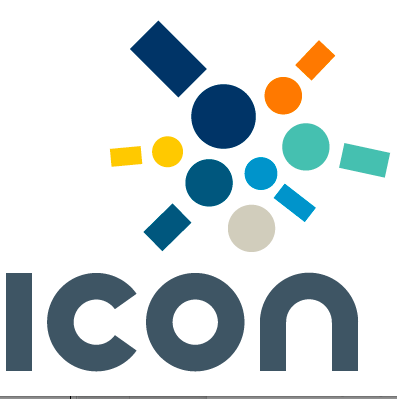 Annual General Meeting  ICONGrant Thornton SydneyWednesday, 15 January 2020 from 5.00pm (AEDST)					Agenda1.	Apologies2.	President’s Report (Penny Thomas)Report on the activities of the Association during the last financial year 
3.	Treasurer’s Report (Jessie Wu)Receive and consider the Annual Statement of Accounts for the last financial year
4.	Board ElectionsElection of the following directors of the Association:(a) 	President(b)	Vice-President (c) 	Honorary Treasurer(d) 	Directors – minimum 4 positions5.	Appointment of the Auditor for 2020 Financial Year6.	Other Business									Penny Thomas								       President ICON								      	       30 December 2019